Sam Houston Stat\Renter’s Name: 						Today’s Date: Phone Number: 						Email: SAM ID:							Rate:   Daily	          Weekend	             Week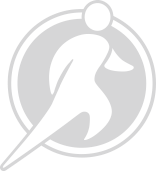 Equipment Rental Rules:Students, Faculty, and Staff may check out equipment.  Non-university affiliates must have approval before renting equipment.Items can be picked up and dropped off ONLY between the hours of 2-7 p.m. Monday through Friday at the Climbing Center.A late charge will be assessed for equipment returned past due date: (Daily Rate + $3) x No. of days late.Equipment must be clean and dry before being returned. ($10 fee per item)Daily Rates are from the time of checkout until closing the following day (7:00 p.m.)Weekend Rates are for 3 days, for example check out on Friday and return on Monday.Week Rates are for 7 days.Reservations must be made at the Climbing Center desk and must be paid in full at time of reservation to guarantee equipment.Reservation payments become non-refundable once within 24 hours of rental.Renters are responsible for any damage to rented items, up to the full replacement value of item.Please allow 2-3 weeks for the processing of refunds.SHSU assumes no responsibility for accidents or injuries resulting from the use of SHSU equipment.Equipment ItemEquipment ItemQuantityQuantityCost per ItemCost per ItemCost per ItemTotalTotalTotalItem #Tents Circle one:       2 person            4 personTents Circle one:       2 person            4 person______________________________________________________________________________Sleeping Package (Bag, Liner, Pad)Circle one:         30°                      55°Sleeping Package (Bag, Liner, Pad)Circle one:         30°                      55°______________________________________________________________________________2 Burner Camp Stove2 Burner Camp Stove______________________________________________________________________________Propane LanternPropane Lantern______________________________________________________________________________65 Liter Backpack65 Liter Backpack______________________________________________________________________________70 qt. Ice Chest70 qt. Ice Chest______________________________________________________________________________HammocksHammocks________________________________________________________________CanoesCanoes______________________________________________________________________________Kayak Circle one:       Single            TandemKayak Circle one:       Single            Tandem______________________________________________________________________________Stand Up Paddle BoardsStand Up Paddle Boards______________________________________________________________________________Rock Climbing ShoesRock Climbing Shoes______________________________________________________________________________Rock Climbing Chalk BagRock Climbing Chalk Bag______________________________________________________________________________Total Amount Due:Total Amount Due:Total Amount Due:*shading indicates additional damage form required*shading indicates additional damage form required*shading indicates additional damage form required*shading indicates additional damage form required*shading indicates additional damage form required*shading indicates additional damage form required*shading indicates additional damage form required*shading indicates additional damage form required*shading indicates additional damage form required*shading indicates additional damage form required*shading indicates additional damage form requiredDate Rentals Out:Date Rentals Out:Date Rentals Out:Date Rentals Due:Date Rentals Due:Date Rentals Due:Date Returned:Date Returned:Date Returned:Staff Initials:Staff Initials:Late Equipment Fee:Wet/Dirty Equipment Fee:Wet/Dirty Equipment Fee:Wet/Dirty Equipment Fee:Wet/Dirty Equipment Fee:Lost or Damaged Equipment Fee:Lost or Damaged Equipment Fee:Lost or Damaged Equipment Fee:Total Fee Amount Due:Total Fee Amount Due:Total Fee Amount Due:*Please see reverse side for rates, terms & conditions, and signature**Please see reverse side for rates, terms & conditions, and signature**Please see reverse side for rates, terms & conditions, and signature**Please see reverse side for rates, terms & conditions, and signature**Please see reverse side for rates, terms & conditions, and signature**Please see reverse side for rates, terms & conditions, and signature**Please see reverse side for rates, terms & conditions, and signature**Please see reverse side for rates, terms & conditions, and signature**Please see reverse side for rates, terms & conditions, and signature**Please see reverse side for rates, terms & conditions, and signature**Please see reverse side for rates, terms & conditions, and signature*Equipment ItemDaily RateWeekend Rate (3 days)Week Rate (7 days)Tents (2 person or 4 person)$5.00$10.00$25.00Sleeping Package(Bag, Liner, Pad)$5.00$10.00$20.002 Burner Camp Stove$3.00$5.00$10.00Propane Lantern$3.00$5.00$10.0065 Liter Backpack$3.00$5.00$15.0070 qt. Ice Chest$3.00$5.00$10.00Hammocks$3.00$10.00$30.00Boating PackageCanoes, Kayaks, Stand Up Paddle BoardsIncludes paddles & PFDMust bring own tie down straps$7.00$12.00$25.00Extra PFD$7.00$12.00$35.00Rock Climbing Shoes$10.00$15.00$45.00Rock Climbing Chalk Bag$2.00$4.00$10.00Signature of Renter:Signature of Outdoor Recreation Staff: